Die platonischen Körper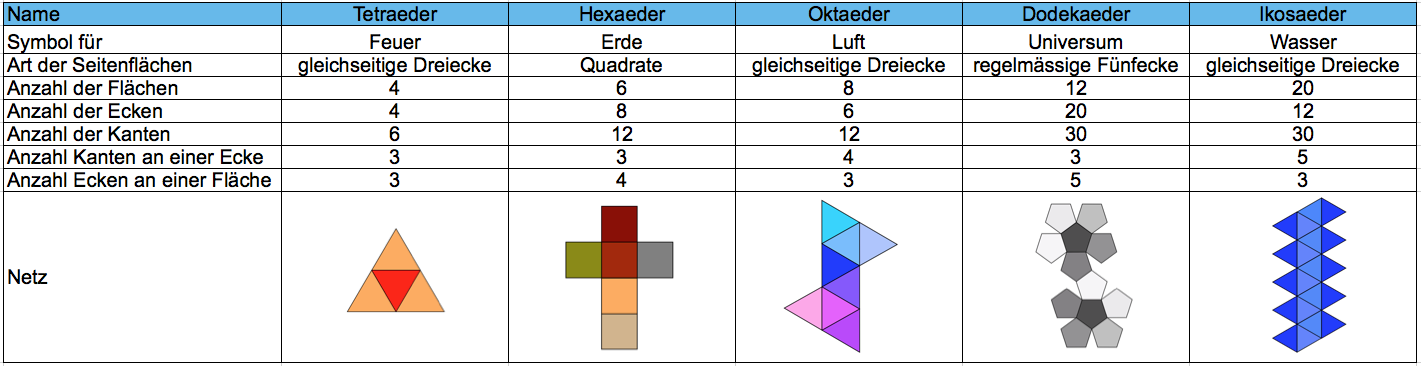 